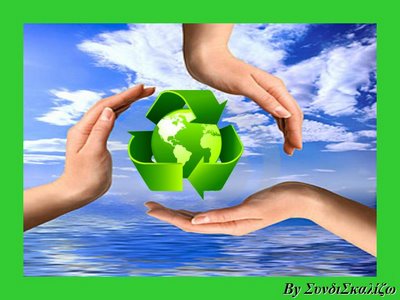 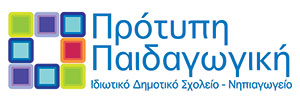  Σας προσκαλούμε την Τετάρτη 24 Φεβρουαρίου και ώρα 17.30 στο θέατρο του σχολείου μαςνα παρακολουθήσετε την παρουσίαση του προγράμματος μετάβασης από το νηπιαγωγείο στην Α΄ τάξημε θέμα «Ανακύκλωση».